Совет городского поселения «Забайкальское»                        муниципального района «Забайкальский район»IV-го созываРЕШЕНИЕ« 09 » октября  2020 года                                                                            № пгт. ЗабайкальскО присвоении звания «Почетный гражданин городского поселения «Забайкальское» муниципального района «Забайкальский район»Рассмотрев заключение комиссии по наградам городского поселения «Забайкальское», обсудив представленную кандидатуру, руководствуясь  Положением «О наградах и поощрениях городского поселения «Забайкальское»,  статьей 27  Устава городского поселения «Забайкальское», Совет городского поселения «Забайкальское» решил:1. Присвоить звание «Почетный гражданин городского поселения          «Забайкальское»  ___________________________________.Вручить свидетельство, денежную премию (в размере трех МРОТ), нагрудный знак, удостоверение «Почетного гражданина городского поселения «Забайкальское» в торжественной обстановке во время празднования «Дня города».Опубликовать Решение и информацию (очерк) о награжденном для всеобщего сведения в информационном вестнике  «Вести Забайкальска», на официальном сайте Администрации городского поселения «Забайкальское» и на специально оборудованных стендах городского поселения «Забайкальское».Настоящее Решение вступает в силу со дня вручения гражданину удостоверения о присвоении ему звания «Почетный гражданин городского поселения «Забайкальское» муниципального района «Забайкальский район» Забайкальского края.Глава  городскогопоселения «Забайкальское»                                                      О.Г.Ермолин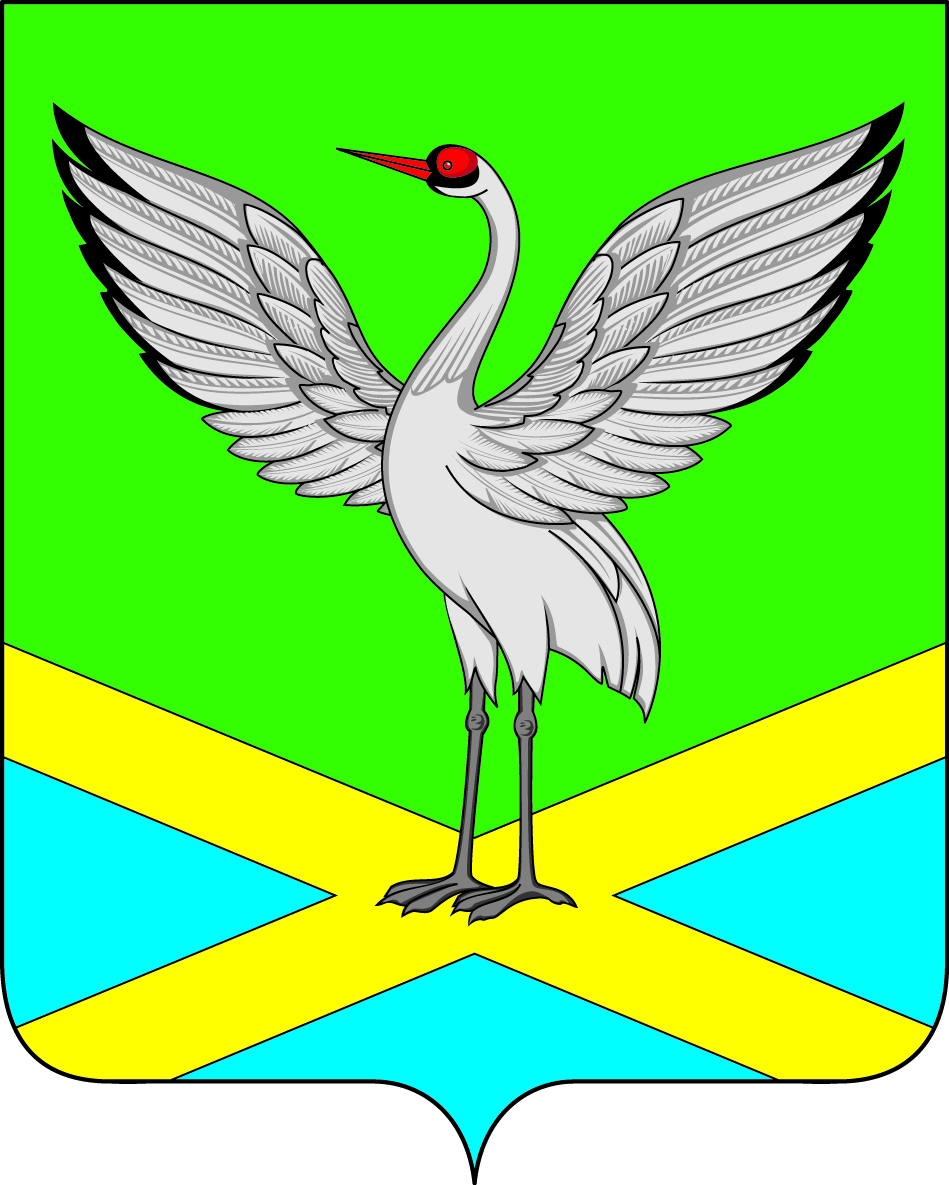 